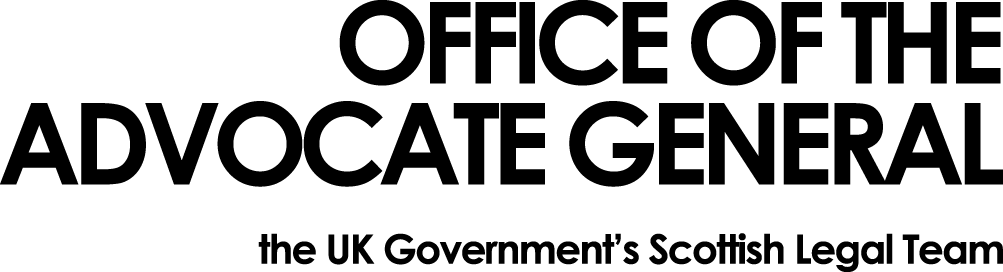 Dear REDACTEDFreedom of Information Request Thank you for your email of 15 October 2015 requesting information under the Freedom of Information Act 2000 (FOIA).  You asked: 1)	Does The Office Of The Advocate General of Scotland Store and process UK/EU 	citizen data in the US?2)	If so, approximately how much UK/EU citizen data is stored in the US?3)	If so, which service provider is storing and processing that data?            4)	If so, was the Safe Harbour Agreement Safe used to determine the “adequacy” of 			transferring the data to the US, under the Eighth Principle of the Data 			Protection Act?            5)	If Safe Harbour was not used as an adequacy mechanism, what was the 			mechanism used to ensure compliance with the Data Protection Act?Having completed our search for information I can tell you that the Office of the Advocate General (OAG) does not store or process UK/EU citizen data in the US.  The answers to your other questions are therefore not applicable.You may, if dissatisfied with the treatment of your request, ask the Office of the Advocate General to conduct an internal review of its decision.  The internal review will be conducted by someone other than the person who took the initial decision.  Requests for internal review should be addressed to the Information Officer, Office the Advocate General, Victoria Quay, Edinburgh, EH6 6QQ.If following the internal review you remain dissatisfied with the treatment of your request by OAG then you may take your complaint to the Information Commissioner, whose address is Wycliffe House, Water Lane, Wilmslow, Cheshire, SK9 5AF.  Details of the complaints procedure can be found here:http://www.ico.gov.uk/complaints/freedom_of_information.aspxYours sincerelyREDACTEDREDACTEDArea G-GOAGVictoria Quay EH6 6QQDate 02.11.15